Piecewise FunctionsSketch the following functions:(a) 	(b)	(c)	(a) Given the graph of , define the function, stating the domain of each part clearly.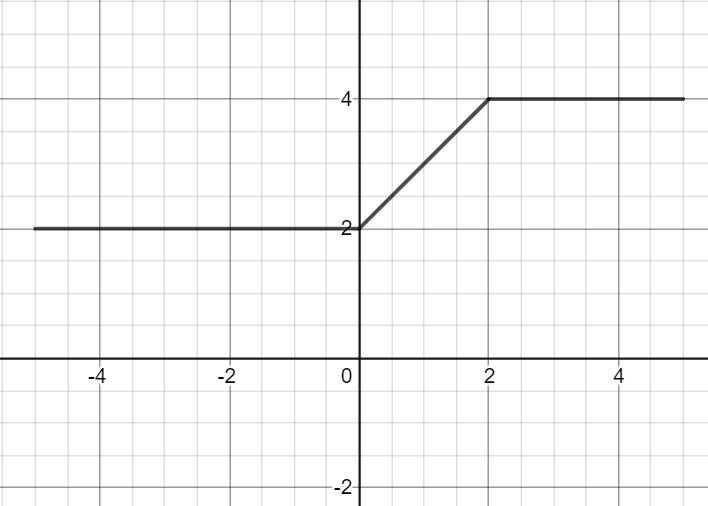 (b) Evaluate (a) Given the graph of , define the function, stating the domain of each part clearly.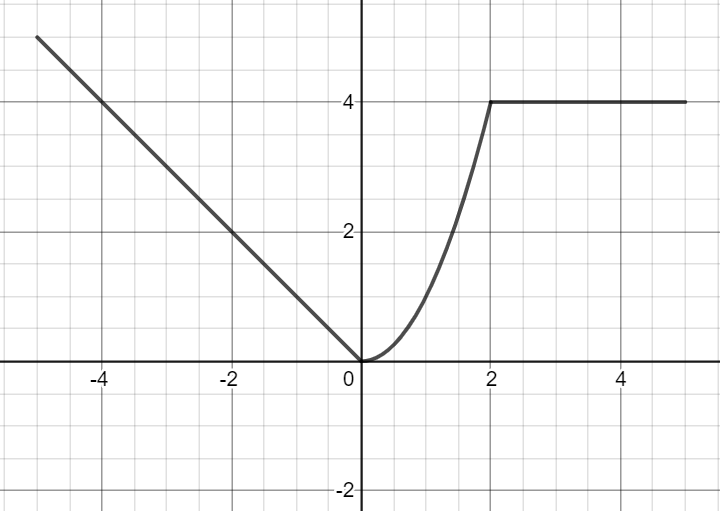 (b) Solve Piecewise FunctionsSketch the following functions:(a) 	(b)	(c)	(a) Given the graph of , define the function, stating the domain of each part clearly.(b) Evaluate (a) Given the graph of , define the function, stating the domain of each part clearly.(b) Solve 